Ålands lagtings beslut om antagande avLandskapslag om ändring av 4 och 6 §§ landskapslagen om avbytarstöd	I enlighet med lagtingets beslut ändras 4 och 6 §§ landskapslagen (2014:53) om avbytarstöd, varav 4 § och 6 § sådana de lyder i den landskapslag om ändring av landskapslagen om avbytarstöd som antogs av lagtinget den 5 november 2018 (LTB 39/2018), som följer:4 §Avbytartimmar	Ett lantbruksföretag kan årligen beviljas avbytartimmar för produktion som avses i 3 § i enlighet med följande tabell:6 §Vikariehjälp	En lantbrukare vid ett lantbruksföretag med huvudinriktning på mjölk-produktion, hela året stallade nötdjur, äggproduktion eller smågrisproduktion som har minst 4 djurenheter, kan per kalenderår beviljas avbytarstöd för vikariehjälp på grund av	1) läkarintyg,	2) faderskapsledighet under den tid lantbrukaren har rätt till faderskaps-penning enligt sjukförsäkringslagen (FFS 1224/2004) eller	3) har moderskaps- eller föräldraledighet enligt sjukförsäkringslagen.	Ersättning enligt denna paragraf kan längst till och med den 31 december 2020 ges med 80 procent av de faktiska kostnaderna under högst 30 dagar och därefter med 50 procent av de faktiska kostnaderna för ytterligare 270 dagar. Ersättningen kan längst under 30 dagar beräknas utgående från den norm som gäller för lantbruksföretagares timersättningar, antalet avbytartimmar samt ersättningsprocenten och ges för de faktiska kostnaderna, dock högst med	1) 280 euro per dag för lantbruksföretag med huvudinriktning på mjölk-produktion, hela året stallade nötdjur, äggproduktion eller smågrisproduktion samt	2) 140 euro per dag för lantbruksföretag med huvudinriktning på övriga stödberättigade djurslag.	Utöver de 30 dagar som avses i 2 mom. kan enligt den norm som gäller för timanställda lantbruksavbytare, för ytterligare högst 270 dagar, ersättning beviljas med högst 	1) 90 euro per dag för lantbruksföretag med huvudinriktning på mjölk-produktion, hela året stallade nötdjur, äggproduktion eller små-grisproduktion samt	2) 45 euro per dag för övriga stödberättigade djurslag.	Vikariehjälp kan beviljas på grund av arrangemang som krävs för fortsatt drift av ett lantbruksföretag eller för avslutande av ett lantbruksföretags drift, om en lantbruksföretagare har beviljats invalidpension tills vidare eller om behovet av vikariehjälp beror på lantbruksföretagarens död. I dessa fall kan vikariehjälp beviljas för högst 60 dagar under de sex månader som följer efter det att Lantbruksföretagarnas pensionsanstalt har beslutat bevilja invalidpension eller efter dödsfallet.__________________Ikraftträdande	Denna lag träder i kraft den 	Åtgärder som lagen förutsätter får vidtas innan den träder i kraft.__________________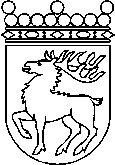 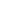 Ålands lagtingBESLUT LTB 23/2019BESLUT LTB 23/2019DatumÄrende2019-04-15LF 14/2018-2019timmarproduktionsinriktningantal djurenheter300mjölkproduktion, hela året stallade nötdjur, äggproduktion eller smågrisproduktion18 eller fler 150mjölkproduktion, hela året stallade nötdjur, äggproduktion eller smågrisproduktion6 – 17 75övrig produktion som avses i 3 §6 eller fler	Mariehamn den 15 april 2019	Mariehamn den 15 april 2019Gun-Mari LindholmtalmanGun-Mari LindholmtalmanVeronica Thörnroos  vicetalmanViveka Eriksson  vicetalman